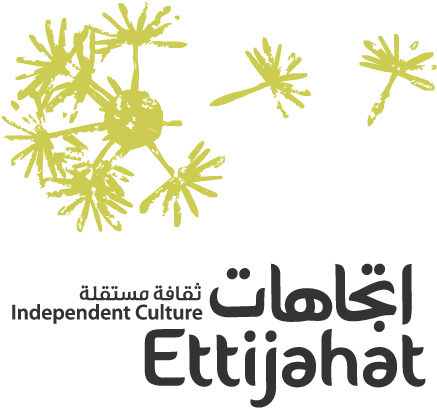 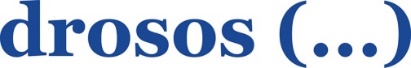 مهارات: منصة تطوير مهارات فناني وتقنيي فنون الأداء – الدورة الأولىاستمارة التقدم - يرجى قراءة ملف الأسئلة الشائعة قبل ملء الاستمارة. تحتاج قراءة الملف إلى خمسة عشر دقيقة في حدٍ أقصى! - تتكون استمارة التقدم من خمسة أقسام وعلى المتقدمين ملء القسم الأول والقسم الخاص بالتدريب الذي يتقدمون إليه بالإضافة إلى توقيع الاستمارة.- يمتد برنامج مهارات التدريبي على مدار 28 أسبوعاً، ويتطلب هذا التدريب التزاماً عالياً من المشتركين والقدرة على التفرغ لمدة ثلاثة أيام أسبوعياً بمعدل 14 ساعة، موزعة على الشكل التالي: 8 ساعات تدريبية بعد الظهر، تنقسم على يومين خلال أيام الأسبوع وتحدد لاحقاً، 6 ساعات تدريبية خلال أحد يومي نهاية الأسبوع وتحدد لاحقاً.- تأخذ اتجاهات أولويات السلامة العامة في كافة أنشطة البرنامج التدريبي، وتحرص على استخدام وسائل الوقاية اللازمة للحد من تأثيرات انتشار وباء الكوفيد- 19، وفي حال لزم الأمر يمكن أن يبدأ القسم النظري من البرنامج عبر الإنترنت ويتم استكماله لاحقاً مع مراعاة إجراءات حماية الصحة والتباعد الاجتماعي طوال مدة البرنامج التدريبي. المواعيد الأساسيةالملفات المطلوب إرسالهاملء الاستمارة كاملةً وباللغة العربية حصراً مع السيرة الذاتية المحدثّة لصاحب/ة الاستمارة باللغة العربية أو الإنكليزيةصورة واضحة عن الهوية الشخصية أو جواز السفر نماذج لمشاريع فنية شاركتم فيها سابقاً، أو نماذج وعينات من مشاريع حالية تعملون عليها، وبما يتضمن المخططات والرسومات التوضيحية للصوت والإضاءة وخطط العمل مقطع فيديو لا تتجاوز مدته 100 ثانية يشرح رغبتكم في التقدم إلى البرنامج التدريبي وكيف تتصورون فائدته على الصعيد التعليمي والمهني (هذا البند اختياري) القسم الأول - طلب المشاركة 1. المعلومات الشخصية2. الرجاء تحديد نوع التدريب الذي ترغبون في الانضمام إليه ويرجى تحديد اختيار واحد فقط     تقنيات الإضاءة     تقنيات الصوت     إدارة الخشبة     الإنتاج المسرحي 3. معلومات الدراسة والشهادات التي حصلتم عليها (1 أحدث شهادة)4. مستوى مهارات اللغة (متقدم، جيد، متوسط، مبتدئ)5. معلومات عن تدريبات تقنية شاركتكم بها 6. ما هي المهارات التي تمتلكونها في مجالات فنون الأداء؟ يرجى الإشارة إلى المهارات الفنية والتقنية وبما يتضمن برامج التصميم والرسم على الكومبيوتر، وكيفية قراءة وتحليل مخطط المسرح - 150 كلمة7. هل تعملون على / أو تخططون لمشروع فني جديد؟ يرجى ذكر دوركم فيه، وكيف يمكن لبرنامج مهارات التدريبي أن يفيدكم خلاله؟ 200 كلمة8. لماذا اخترتم التقدم إلى برنامج مهارات التدريبي، وما الذي ترغبون في تحقيقه من خلال اتباع هذا البرنامج وما هي أهم أولوياتكم المهنية؟  400 كلمة9. هل أنتم أعضاء مؤسسة أو فرقة فنية عاملة؟ في حال كنتم كذلك يرجى تحديد أهم الأدوار والمسؤوليات التي تقومون بها - 150 كلمة10. يرجى ذكر اسم خبيرين/ خبيرتين في مجال فنون الأداء، سبق وأن تعاونتما معها أو يمكن أن يوصيا بكم القسم الثاني - تقنيات الإضاءة يملأ هذا القسم من قبل المتقدمين إلى فئة تقنيات الإضاءة1. هل لديكم معرفة في دارات وتوصيل الكهرباء؟ يرجى تحديد نوع الخبرة التي تمتلكونها – 200 كلمة2. ما هي خبرتكم العملية والتقنية في مجال تقنيات الإضاءة؟ 300 كلمة3. هل سبق وقمتم بمهام تتعلق بإضاءة عرض مسرحي في فضاء غير مجهّز للعروض؟ ما هي التحديات التي واجهتكم؟ 200 كلمة 4. يرجى وصف تجربة ناجحة عملتم خلالها مع ممثلين و/ أو قمتم خلالها بالعمل على مزج المؤثرات البصرية مع المؤثرات الصوتية، ما هي أهم تحديات هذه التجربة؟ 300 كلمة5. يرجى وصف تجربة فنية اضطررتم خلالها إلى ابتكار حلول لمشكلات تقنية، الرجاء تحديد نقاط قوة وضعف الحلول المُقترحة- 200 كلمةالقسم الثالث - تقنيات الصوت يملأ هذا القسم من قبل المتقدمين إلى فئة تقنيات الصوت1. هل لديكم معرفة بفيزياء الصوت وشروط انتقاله وتطبيقاته في فنون الأداء؟ 200 كلمة2. ما أنواع معدات تسجيل وتنفيذ الصوت التي تجيدون العمل عليها؟ 150 كلمة3. هل سبق وقمتم بمهام تقنية تتعلق بإعداد الصوت من أجل عرض مسرحي في فضاء غير مجهّز للعروض؟ ما هي التحديات التي واجهتكم؟ 200 كلمة4. يرجى وصف تجربة ناجحة عملتم خلالها مع ممثلين و/أو قمتم فيها بمزامنة الحوار مع الموسيقى والمؤثرات الصوتية، ما هي أهم تحديات هذه التجربة؟  300 كلمة5 .يرجى وصف تجربة فنية اضطررتم خلالها إلى ابتكار حلول لمشكلات تقنية، الرجاء تحديد نقاط قوة وضعف الحلول المُقترحة- 200 كلمةالقسم الرابع - تقنيات إدارة الخشبة يملأ هذا القسم من قبل المتقدمين إلى فئة إدارة الخشبة1. هل عملتم بصفة مدير/ة خشبة من قبل؟ يرجى ذكر أهم أدواركم مع الفريق الفني والتقني – 300 كلمة2. هل سبق وقمتم بتجربة فنية اضطررتم خلالها إلى حل مشكلات مع عضو أو مجموعة من فريق العمل؟ ما هي أهم التحديات التي واجهتكم؟ - 300 كلمة3. ما هي خبرتكم في إدارة الوقت؟ - 200 كلمة4. ما هي الأدوار التي تجيدونها في مجال إدارة الخشبة، وما هي الأدوار التي تحتاجون إلى تطويرها؟ 300 كلمة5. هل سبق وواجهتكم مشكلات خلال عملية إنتاج فني، وتوجب عليكم خلالها اتخاذ قرارات تخص العمل؟ أخبرونا عن هذه التجربة وتأثير قراركم على العمل إيجاباً و/أو سلباً؟ 300 كلمةالقسم الخامس - تقنيات الإنتاج المسرحي يملأ هذا القسم من قبل المتقدمين إلى فئة تقنيات الإنتاج المسرحي1. هل سبق وعملتم ضمن فريق إنتاج؟ يرجى ذكر أهم المسؤوليات التي قمتم بها  – 250 كلمة2. كيف تنظمون وتخططون عملكم الفني، وما هي الطرق التي تعتمدون عليها لتحديد أولويات العمل وتكاليفه ومتابعته؟ - 300 كلمة3. من خلال تجاربكم السابقة، ما هي أهم عناصر تشكيل وإدارة فريق عمل متناغم وفعال؟ - 250 كلمة4. هل تمتلكون خبرة في مجالات تجارب الأداء وتشكيل الفريق التقني والفني؟ ما هي الإجراءات الفعالة والتي تتخذونها للعثور على الأشخاص المناسبين وكيف تقيمون الأمر؟ - 250 كلمة5. كيف تقيّمون أداءكم في الظروف الصعبة والضاغطة، وهل تجدون أنفسكم قادرين على الاستجابة السريعة للتحديات التي تواجهها وتقديم حلول فورية؟ - 300 كلمةفي حال قبولي في برنامج مهارات التدريبي أوافق على جميع شروط التقدم والمشاركة، وأؤكد التزامي في التدريب خلال التواريخ والأوقات المقترحة في الاستمارة من شهر أيلول/ سبتمبر 2020 ولغاية شهر نيسان/ أبريل 2021.الاسم:التاريخ: التوقيع:الأنشطةالفترة الزمنيةانتهاء المهلة المفتوحة لاستقبال الطلباتمنتصف ليل 30 تموز / يوليو بتوقيت بيروتاختيار قائمة المشتركين الطويلة27 آب/ أغسطس 2020إجراء المقابلات واختيار المتدربينمن   31 آب / أغسطس ولغاية 4 أيلول / سبتمبر 2020إعلان النتائجالأسبوع الثاني من شهر أيلول/ سبتمبر 2020تنفيذ البرنامج التدريبي (يتم تأكيد المكان لاحقاً)النصف الثاني من شهر  أيلول / سبتمبر 2020 ولغاية نيسان / أبريل2021الاسم الكامل باللغة العربيةالاسم الكامل باللغة الإنجليزية وكما يذكر في جواز السفرالعمرالجنس (أنثى/ ذكر/ آخر/ أفضل عدم التحديد)الجنسية/ الجنسياتمكان الإقامة: رقم أو اسم البناء، الشارع، المدينة، البلدالبريد الإلكترونيرقم الموبايلالعمل الحالي هل هناك صعوبة في التنقل بين بيروت وبين المدينة التي تقطنون بها؟ في حال وجود صعوبة الرجاء تحديد السببكيف عرفتم عن برنامج مهارات؟ نبذة عن السيرة المهنية (250 كلمة)الجامعةالكليةالشهادةسنة التخرجالمعدل123مهارات اللغةالمستوى1العربية 2الإنجليزية 3الفرنسية 4لغات أخرى (يرجى التحديد)اسم التدريبنوع التدريب (ورشة عمل، مشروع جامعي، عرض أدائي)	طبيعة مشاركتكم أو مهتمكم فيه	تاريخ ومدة التدريب123الاسم الصفة المهنية البريد الإلكتروني صيغة التعاون12